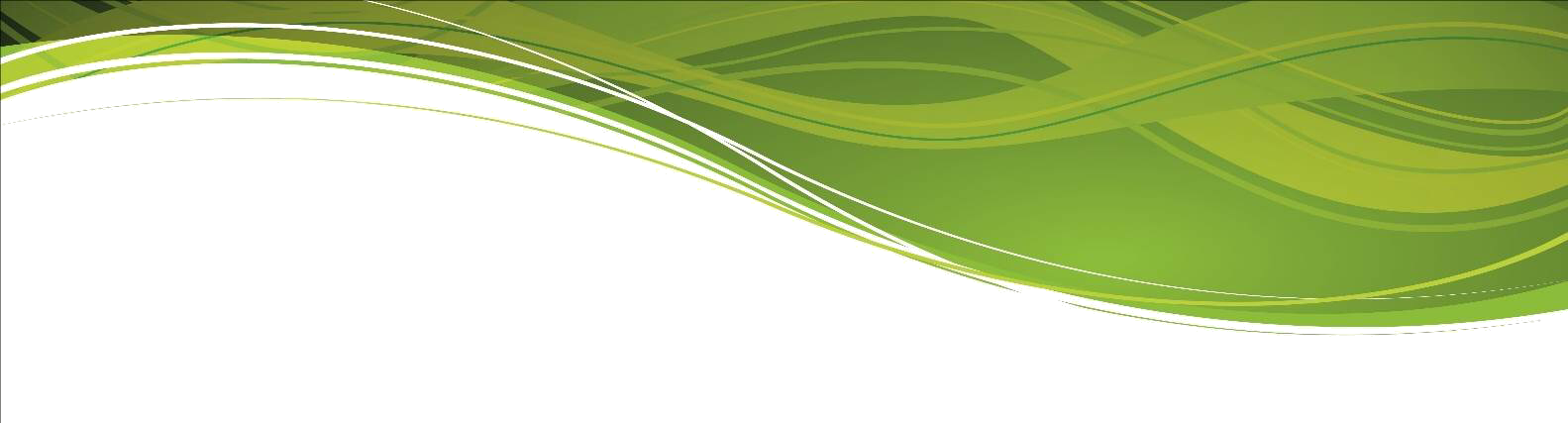 About Science at Millom School The Science Department is at an exciting stage in its future development, having seen recent success at both GCSE and A level it is looking to continue to build upon this; raising both attainment and achievement throughout all year groups. Our expectations of all students are very high and departmental staff aim to work with them so that they can take advantage of the opportunities that are offered and make the most of the time they spend at Millom School. The successful candidate will have an opportunity to take part and influence the growth and development of the department, whilst gaining valuable experience and continued professional development.PersonnelThe Science department includes a range of experienced staff, all of whom are actively encouraged to take part in the departmental decision making processes.  It currently consists of 3 full time teachers of science including the Head of Department, 3 part-time teachers of science, and a laboratory technician. Within the staffing there are three biologists, two chemists and one physicist.Departmental Organisation We have comprehensive Schemes of Work for all key stages and excellent resources that provide a useful framework and support departmental staff in their planning of exciting and inspiring lessons.Key stage 3 students receive three fifty-minute lessons per week.Science is taught in mixed ability groups using baseline data.At Key Stage 4 we offer AQA Combined Science (Trilogy), and Chemistry, Biology and Physics GCSEs, providing a range of different learning pathways for students to maximise their potential. The students are set on previous data including Key Stage 3 Teacher Assessment.At present Combined Science receive five fifty-minute lessons a week.The separate Science students receive eight fifty-minute lessons across the three subjects.	The Sixth Form are following the AQA Specifications for ‘A’ level in Chemistry, Biology and Physics. The students all receive five fifty-minute lessons a week. BTEC Level 3 Applied Science students also receive the same teaching hours.Departmental organisation – room allocationAll the teachers in the department teach in their own laboratory, accommodated next to each other on the same floor. There is also a departmental office which has a network point and telephone. Each room has a computer, projector and whiteboard.Departmental organisation – texts and resourcesA wide variety of resources are available at Key Stage 3 to support the delivery of the department’s schemes of work.At Key Stage 4, text books by Hodder are used to support Biology, Chemistry, Physics and Combined Science. CGP resources are also used to supplement revision and homework. A-Level teaching is supported by CGP and Advanced Biology, Chemistry and Physics for You text books.